Open Backup/Herstellen in het Menu /  Tab Bestand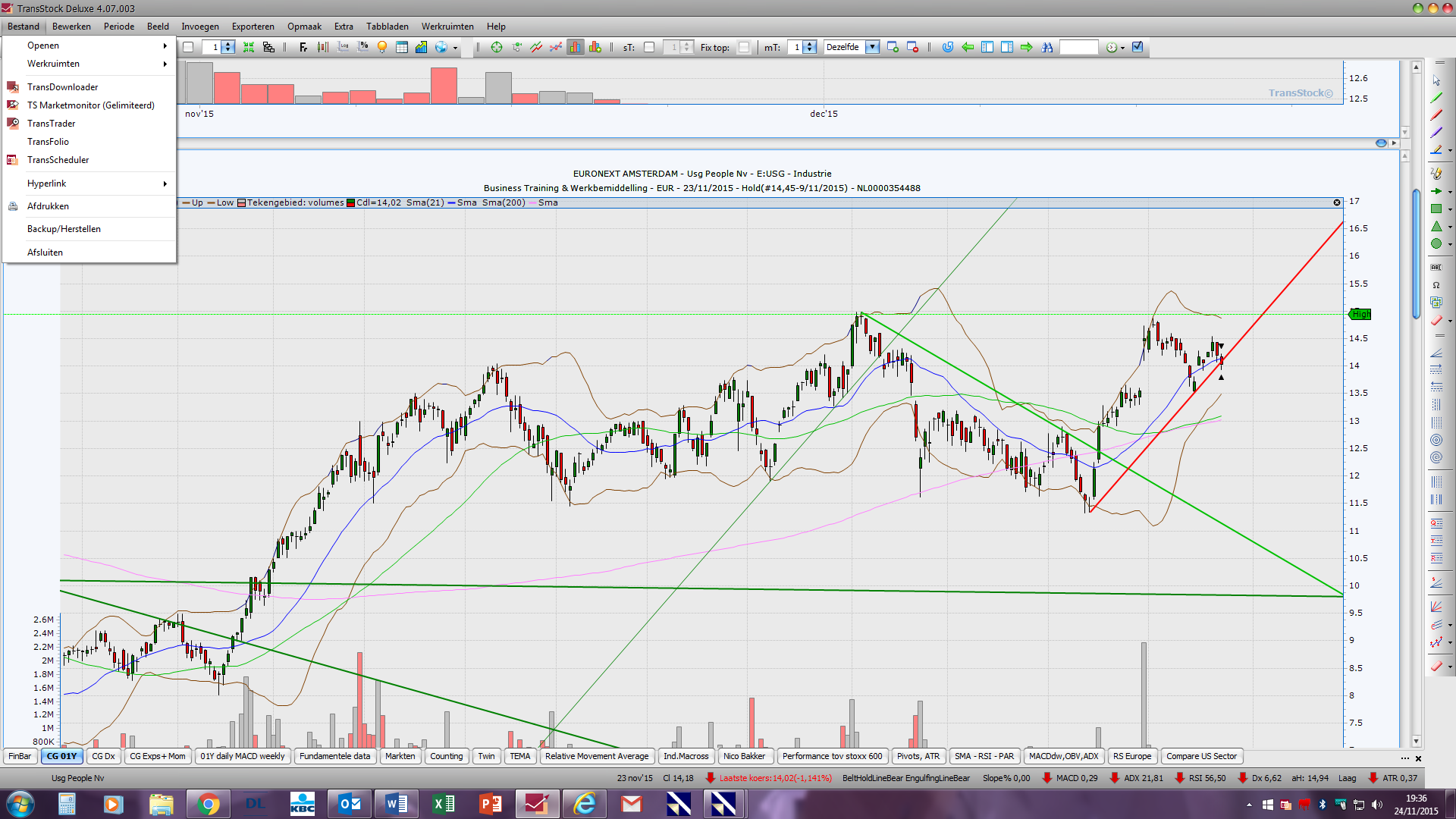 Het volgende venster opent, klik op het rechtervinkje achter backup om het volgende scherm te bekomen en duid de Comugraphics’server aan als bestemming. Klik vervolgens op Back-up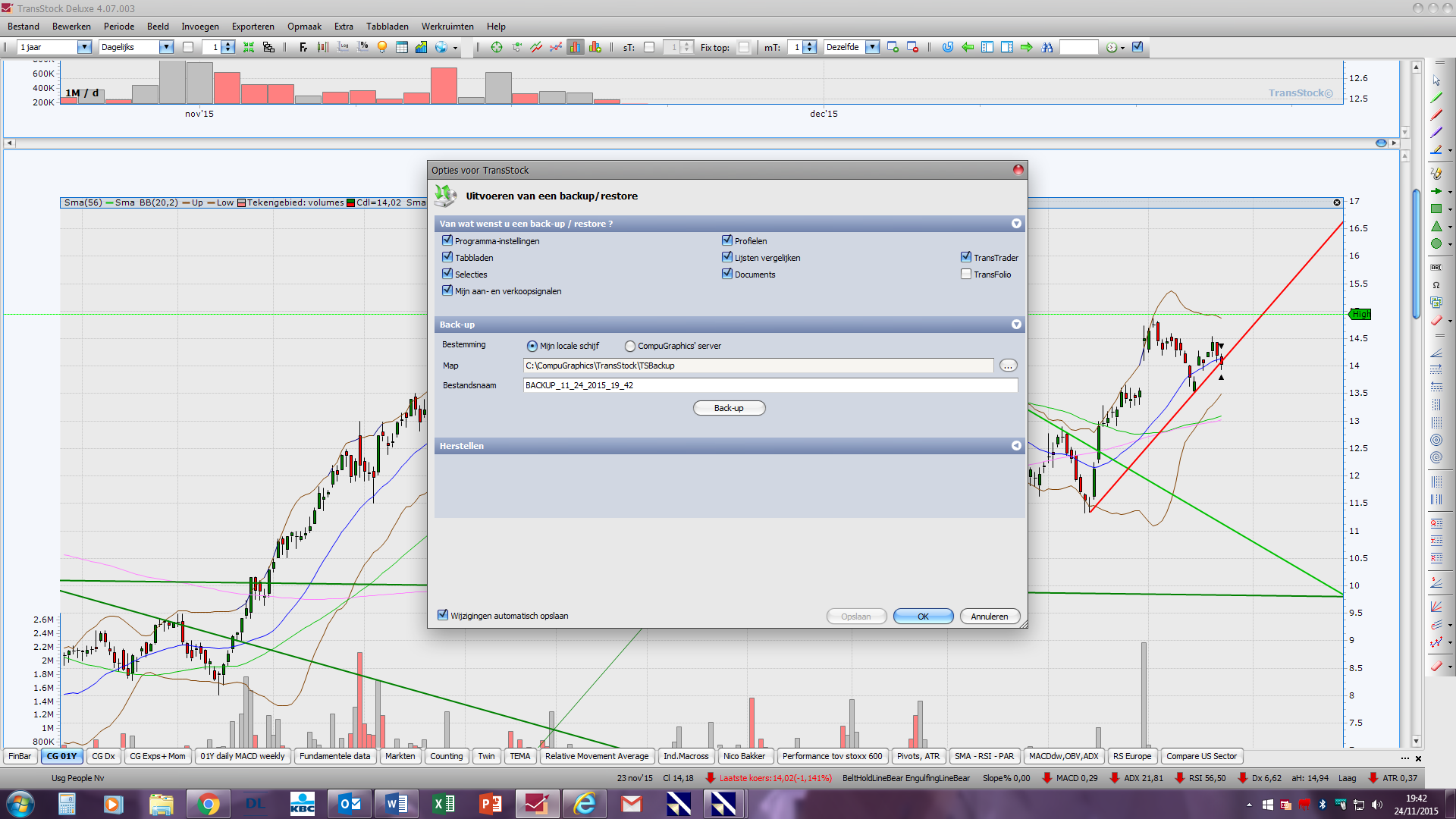 Wanneer de back-up succesvol is uitgevoerd klikt u op “OK”.-Open transstock op de Laptop.-Ga via Bestand terug naar Backup/Herstellen.Vink nu Herstellen aan.Selecteer als bron de Compugraphics’Server en klik op de meest recente datum.De Herstelling wordt uitgevoerd. U hoeft alleen nog op OK te klikken.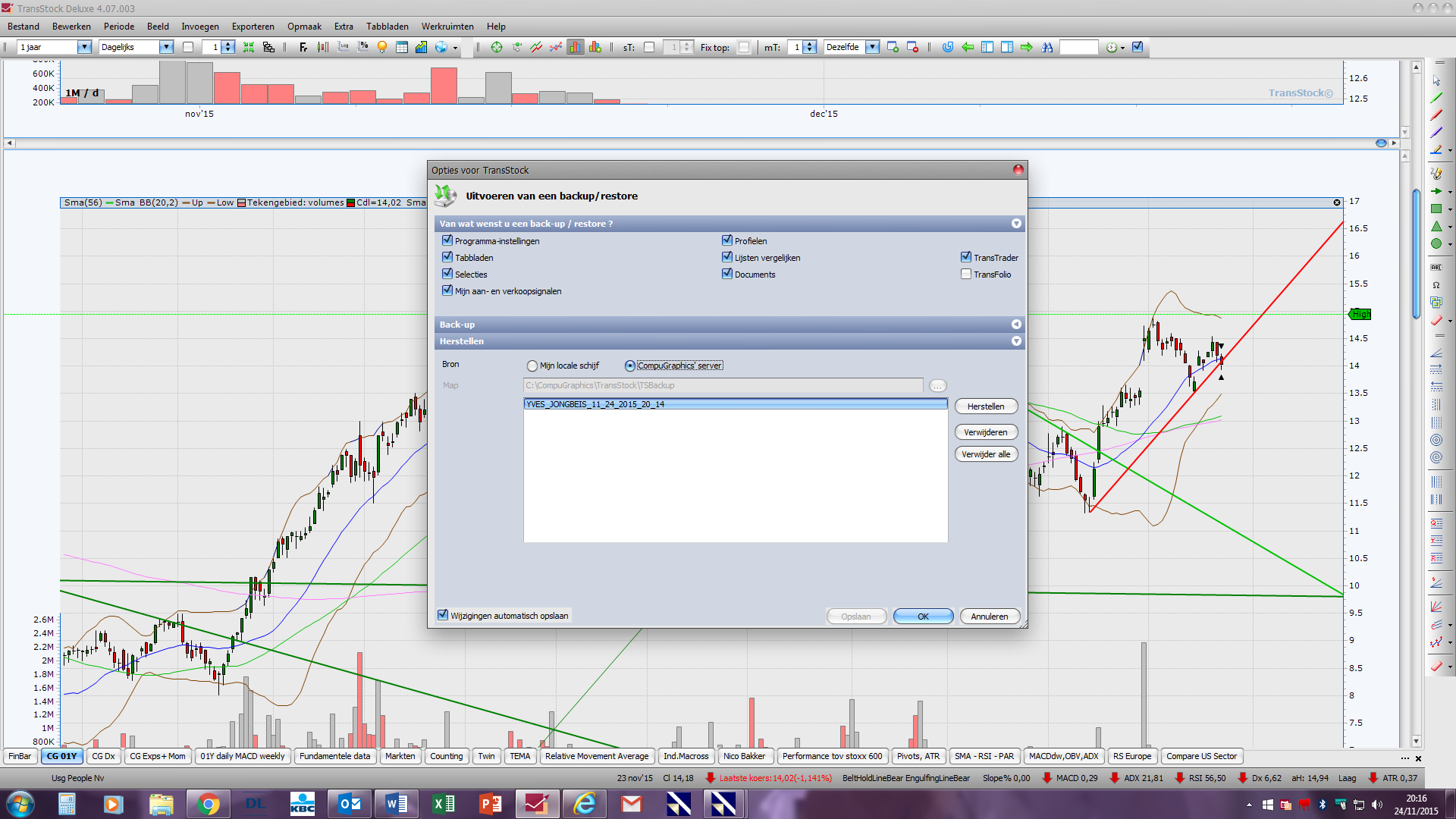 Sluit het programma Transsstock Open het nadien opnieuw.  Er is nu een kopie gemaakt op de Laptop. Bij mij bleven de lijnen behouden en de tabbladen zijn ook identiek.Succes